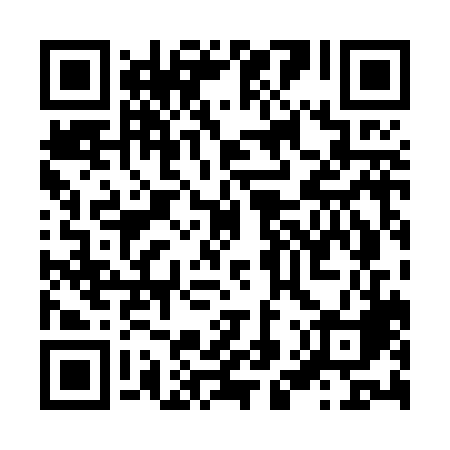 Ramadan times for Katzem, GermanyMon 11 Mar 2024 - Wed 10 Apr 2024High Latitude Method: Angle Based RulePrayer Calculation Method: Muslim World LeagueAsar Calculation Method: ShafiPrayer times provided by https://www.salahtimes.comDateDayFajrSuhurSunriseDhuhrAsrIftarMaghribIsha11Mon5:065:066:5712:443:516:336:338:1712Tue5:045:046:5412:443:526:356:358:1913Wed5:015:016:5212:443:536:376:378:2114Thu4:594:596:5012:443:546:386:388:2315Fri4:574:576:4812:433:556:406:408:2516Sat4:544:546:4512:433:566:426:428:2617Sun4:524:526:4312:433:576:436:438:2818Mon4:494:496:4112:423:586:456:458:3019Tue4:474:476:3912:424:006:476:478:3220Wed4:444:446:3612:424:016:486:488:3421Thu4:424:426:3412:424:026:506:508:3622Fri4:394:396:3212:414:026:526:528:3823Sat4:364:366:3012:414:036:536:538:4024Sun4:344:346:2712:414:046:556:558:4225Mon4:314:316:2512:404:056:576:578:4426Tue4:294:296:2312:404:066:586:588:4627Wed4:264:266:2112:404:077:007:008:4828Thu4:234:236:1812:404:087:027:028:5029Fri4:204:206:1612:394:097:037:038:5230Sat4:184:186:1412:394:107:057:058:5431Sun5:155:157:121:395:118:068:069:561Mon5:125:127:101:385:128:088:089:582Tue5:105:107:071:385:138:108:1010:003Wed5:075:077:051:385:138:118:1110:024Thu5:045:047:031:375:148:138:1310:055Fri5:015:017:011:375:158:158:1510:076Sat4:584:586:581:375:168:168:1610:097Sun4:554:556:561:375:178:188:1810:118Mon4:534:536:541:365:188:208:2010:139Tue4:504:506:521:365:188:218:2110:1610Wed4:474:476:501:365:198:238:2310:18